ОбразованиеГАПОУ СО «Богдановичский политехникум»,  специальность «Техническое обслуживание и ремонт автомобильного транспорта», дата окончания 30.06.2020.30.06.2020 | Опыт работы2019|Курьер| Служебные обязанности  - Осуществление доставки продукции на личном автотранспорте в кафе «ЖИ-ШИ»Прохождение практики на предприятии АО «ГАЗЕКС» - 2 месяцаУмения и навыкиОрганизовывать безопасное ведение работ при техническом обслуживании и ремонте автотранспорта.Работать в коллективе и команде, обеспечивать ее сплочение, эффективно общаться с коллегами, руководством, потребителями.Ставить цели, мотивировать деятельность подчиненных, организовывать и контролировать их работу с принятием на себя ответственности за результат выполнения заданий.Брать на себя ответственность за работу членов команды (подчиненных)Дополнительные сведения:Водительское удостоверение категории «В»Согласие субъекта персональных данных на обработку его персональных данныхДиректору ГАПОУ СО «Богдановичский политехникум»С.М. Звягинцевуот Быкова Александра Алексеевича(ФИО обучающегося)Я, _ Быков Александр Алексеевич, в соответствии со статьей 9 Федерального закона от 27 июля 2006 года N 152-ФЗ "О персональных данных"  даю согласие на обработку следующих сведений, составляющих мои персональные данные, а именно:фамилия, имя, отчество; дата и место рождения;номер телефона;адрес электронной почты;образовательное учреждение и его адрес;дополнительные сведения.Согласен на совершение оператором обработки персональных данных, указанных в данном документе, в том числе на сбор, анализ, запись,. Систематизацию, накопление, хранение, уточнение (обновление, изменение), извлечение, использование, распространение, обезличивание, блокирование, удаление, уничтожение персональных данных.В целях информационного обеспечения согласен на включение в общий доступ на сайте ГАПОУ СО «Богдановичский политехникум» в сети «Интернет».Согласен на публикацию резюме на официальном сайте ГАПОУ СО «Богдановичский политехникум» в сети «Интернет».Права и обязанности в области защиты персональных данных мне известны.  С юридическими последствиями автоматизированной обработки персональных данных ознакомлен(а).Подтверждаю, что с порядком отзыва согласия на обработку персональных данных в соответствии с п.5 ст. 21 ФЗ № 152 от 27.07.2006 г. «О персональных данных « ознакомлен(а). «04» Июня 2020 г.______/Быков А.А.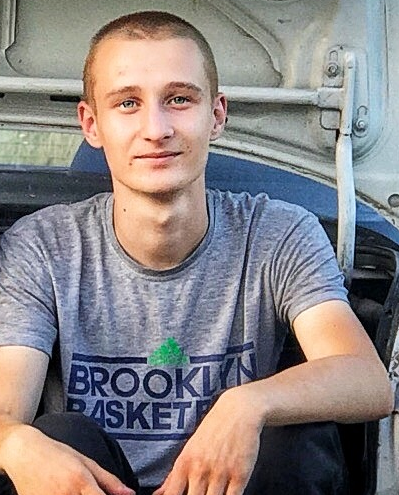 